  Ключи муниципальной олимпиады по окружающему мирудля учащихся 4 классаЗадание 1:(2 балла по  0,5 за верное соответствие)ОТВЕТ :1-Б , 2-Г, 3-А, 4-В: Задание 2:(По 0,5 баллу за правильный ответ.)«Всё обо всём». Ответы:1) На южном полюсе2) В тундре3) Июнь4) Субтропики5) Смола6) Горючесть7) Африка и Южная Америка8) Остров9) Никогда10) Природная зона11) Кислород12) Медведя13) Юпитер14) Нервная система15) АмерикаЗадание 3:(1 Балл)ОТВЕТ: № 3 Задание 4:(1 Балл)ОТВЕТ: - Б Задание 5:(2 балла)Назови экологический знак и объясни егоОТВЕТ :  Не собирать лекарственные растения. Собирать лекарственные растения будем только в тех местах, где их много. Часть растений оставим в природе. Задание 6:(1 балл)Виды утилизации мусора. Выбери самый экологически чистый способ.ОТВЕТ: Завод по переработке мусораЗадание 7: (По 1 баллу за правильный ответ)ОТВЕТ:Россия - МоскваУкраина  - КиевФранция - ПарижГермания - БерлинАнглия - ЛондонСША – ВашингтонЗадание 8:(По одному баллу за правильный ответ, максимально 2 балла)   ОТВЕТ:  ПОЛЕВСКА  Верно составлена цепь питания:Рожь (другое злаковое растение) - полевка - сова  (или ёж, уж, лисица, ястреб)Задание 9:(5 баллов по 0.5 – за каждое слово, 1 балл – за верное определение слова)ОТВЕТ:  1) энергия , 2) исток, 4) байкал, 5) компас, 6)галактика, 7) горизонт,   8) ОймяконЭКОЛОГИЯ  - это наука о связях между живыми существами и окружающей их средой : Задание 10:(по 0,5 за каждый правильный ответ , всего 2 балла )               СОВА                 ЛОСЬ    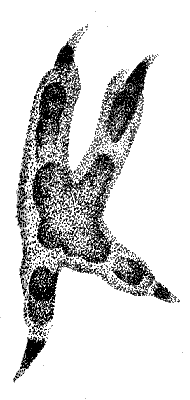 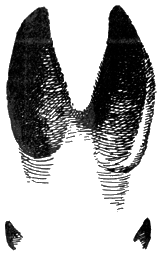          МЕДВЕДЬ      СОРОКА    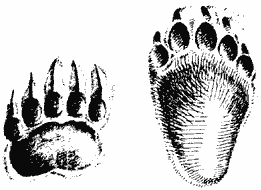 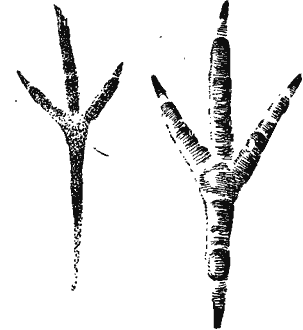 Задание 11:(по 1 балла за каждый правильный  ответ. Всего  – 4 балла)     Признаки живых организмов:ОТВЕТ:1. Размножение -(Г)          3. Дыхание - (Б)       2. Развитие - (В)                4. Питание - (А)Задание12:(1,5балла за каждый правильный ответ)ОТВЕТ:  1. перекресток             2.светофорЗадание13:(За каждый правильный ответ 1 б.)Распредели данные географические понятия на группы. Каждой группе дай название  Марс, Париж, юг, Венера, запад, Меркурий, Москва, северо – запад, Киев, Земля, Первоуральск, юго – запад.ОТВЕТ:А) планеты: Марс, Венера, Земля, МеркурийБ) Города: Париж, Москва, Киев, Первоуральск.В) Стороны горизонта: юг, запад, северо – запад, юго – запад.Задание14(5 баллов)Шел урок окружающего мира в четвертом классе по теме «Горные породы и минералы». На партах у ребят были разложены спички, карандаши, наждачная бумага, поваренная соль. Ребята с недоумением смотрели на учителя. «Что общего между всеми этими предметами?» – спросил учитель. Ребята были в затруднении. А как вы бы ответили на этот вопрос?Ответ: минералы добывают из земли, из них изготавливают многие вещи, которыми мы пользуемся ежедневно. Дополнение: Головки спичек покрывают серой, которая легко загорается. Грифель карандашей содержит графит, легко оставляющий след на бумаге. Наждачная бумага покрыта крупинками  твердого минерала- корунда. Поваренная соль – это минерал галит (хлористый натрий)Задание15(5 баллов)Не любят люди болота: комары, мошкара… Но в то же время экологи  призывают охранять болота. Почему?Ответ: болота - кладовые запасы пресной воды. Когда много воды, они её забирают, а когда наступает засуха – отдают рекам. Без болот реки мелеют и пропадают. (у сосны глубокая корневая система, а у ели – поверхностная)Задание 16(5 баллов)Ответ: В мороз птицы сидят нахохлившись, распушив перья, и тем самым создают вокруг своего тела «воздушную рубашку». В полете успевший чуть нагреться воздух у тела птицы все время заменяется свежим – более холодным. Потеря тепла может быть настолько значительной, что летящая птица умирает от переохлажденияЗадание 17(5 баллов)Ответ: ответ ученика должен содержать следующие высказывания: что время растворения сахара зависит от температуры воды или/ чем выше температура воды, тем быстрее растворятся кусочки сахара.